Attachment E – Questions Submission FORM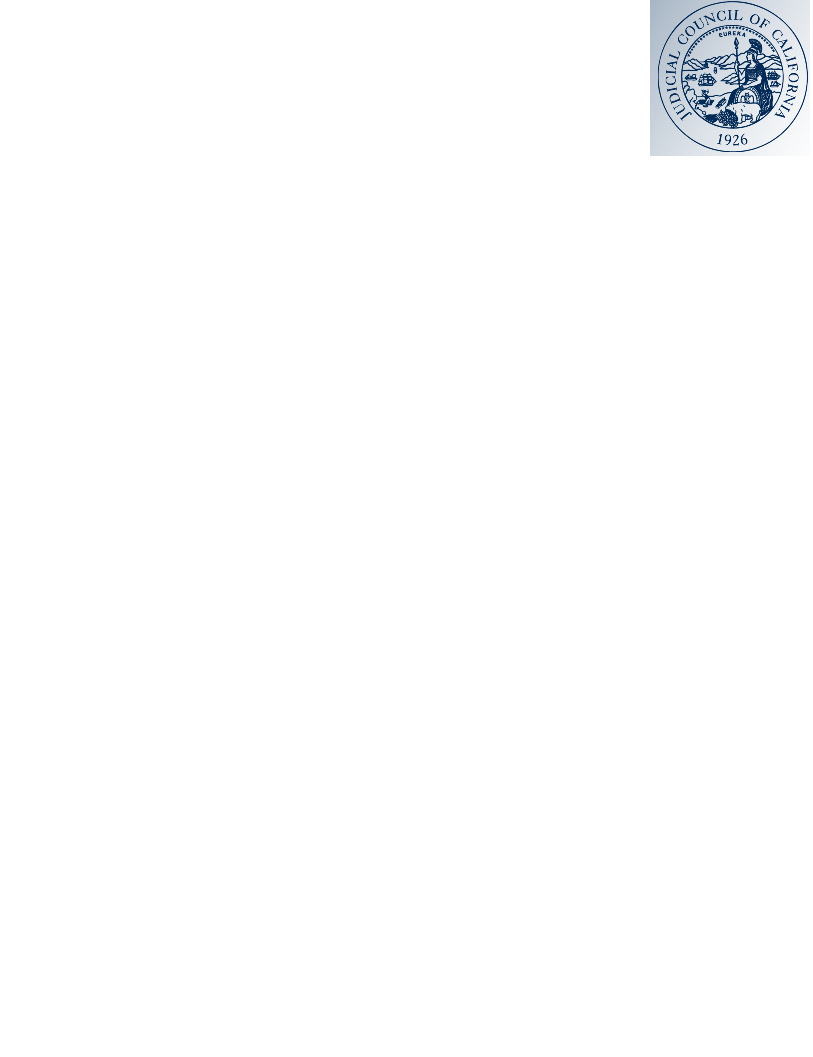 Your Organization’s Name:						_________________________		 #RFQ Reference (Page-Section)QuestionResponse12345678910